Relationships and Sex Education (RSE) and Health Education policy 2023The Tutorial Foundation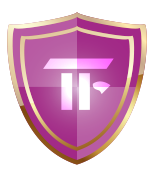 Contents1. Aims	22. Statutory requirements	23. Policy development	24. Definition	25. Curriculum	26. Delivery of RSHE	37. Roles and responsibilities	38. Parents’ right to withdraw	49. Training	410. Monitoring arrangements	4Appendix 1: Curriculum map	5Appendix 2: By the end of primary school pupils should know	7Appendix 2: By the end of secondary school pupils should know	9Appendix 3: Parent form: withdrawal from sex education within RSHE	121. AimsThe aims of relationships and sex education (RSHE) at our school are to:Provide a framework in which sensitive discussions can take placePrepare pupils for puberty, and give them an understanding of sexual development and the importance of health and hygieneHelp pupils develop feelings of self-respect, confidence and empathyCreate a positive culture around issues of sexuality and relationshipsTeach pupils the correct vocabulary to describe themselves and their bodies2. Statutory requirementsAs an Independent Secondary Alternative Provision we must provide RSHE to all pupils as per the Children and Social work act 2017.In teaching RSHE, we must have regard to to guidance issued by the secretary of state as outlined in section 403 of the Education Act 1996.At The Tutorial Foundation we teach RSHE as set out in this policy.3. Policy developmentThis policy has been developed in consultation with staff, pupils and parents. The consultation and policy development process involved the following steps:Review – A review of all relevant information, including relevant national and local guidance, together with the Tutorial Foundation's existing policies and Curriculum was conducted to inform this policy.Pupil/staff consultation – we investigated what exactly pupils want from their RSHE and all school staff were given the opportunity to look at the policy and make recommendationsParent/stakeholder consultation – parents and any interested parties were invited to comment on the policyRatification – once amendments were made, the policy was shared with the Advisory Board and ratified4. DefinitionRSHE is about the emotional, social and cultural development of pupils, and involves learning about relationships, sexual health, sexuality, healthy lifestyles, diversity and personal identity. RSHE involves a combination of sharing information and exploring issues and values. RSHE is not about the promotion of sexual activity.5. CurriculumOur curriculum is set out as per Appendix 1 but we may need to adapt it as and when necessary.We have developed the curriculum in consultation with PSHE specialists, pupils and staff, taking into account the age, needs and feelings of pupils. If pupils ask questions outside the scope of this policy, teachers will respond in an appropriate manner so they are fully informed and don’t seek answers online.For more information about our curriculum, see our curriculum map in Appendix 1. 6. Delivery of RSHE RSHE is taught within the personal, social, health and economic (PSHE) education curriculum. Biological aspects of RSHE are taught within the science curriculum, and other aspects are included in religious education (RE). Pupils also receive stand-alone sex education sessions delivered by a trained health professionals (Sexual Health Bromley NHS team). RSHE focuses on giving young people the information they need to help them develop healthy, nurturing relationships of all kinds including:FamiliesRespectful relationships, including friendshipsOnline and mediaBeing safeIntimate and sexual relationships, including sexual healthFor more information about our RSHE curriculum, see Appendices 1 and 2.These areas of learning are taught within the context of family life taking care to ensure that there is no stigmatisation of children based on their home circumstances (families can include single parent families, LGBT parents, families headed by grandparents, adoptive parents, foster parents/carers, amongst other structures) along with reflecting sensitively that some children may have a different structure of support around them (for example: looked after children or young carers).7. Roles and responsibilities7.1 The Advisory BoardThe Advisory Board will approve the RSHE policy and hold the headteacher to account for its implementation.7.2 The headteacherThe headteacher is responsible for ensuring that RSHE is taught consistently across the school, and for managing requests to withdraw pupils from [non-statutory/non-science] components of RSHE (see section 8).7.3 StaffStaff are responsible for:Delivering RSHE in a sensitive wayModelling positive attitudes to RSHEMonitoring progressResponding to the needs of individual pupilsResponding appropriately to pupils whose parents wish them to be withdrawn from the [non-statutory/non-science] components of RSHEStaff do not have the right to opt out of teaching RSHE. Staff who have concerns about teaching RSHE are encouraged to discuss this with the headteacher.RSHE will be delivered by Emma Clyde (Lead PSHE teacher) and the PSHE Department. 7.4 PupilsPupils are expected to engage fully in RSHE and, when discussing issues related to RSHE, treat others with respect and sensitivity.8. Parents’ right to withdraw Parents have the right to withdraw their children from the [non-statutory/non-science] components of sex education within RSHE up to and until 3 terms before the child turns 16. After this point, if the child wishes to receive sex education rather than being withdrawn, the school will arrange this.Requests for withdrawal should be put in writing using the form found in Appendix 3 of this policy and addressed to the headteacher.A copy of withdrawal requests will be placed in the pupil’s educational record. The headteacher will discuss the request with parents and take appropriate action. Alternative work will be given to pupils who are withdrawn from sex education.9. TrainingStaff are trained on the delivery of RSHE as part of their induction and it is included in our continuing professional development. The headteacher will also invite visitors from outside the school, such as school nurses or sexual health professionals, to provide support and training to staff teaching RSHE.10. Monitoring arrangementsThe delivery of RSHE is monitored by SLT through planning scrutiny and learning walksPupils’ development in RSHE is monitored by class teachers as part of our internal assessment systems. This policy will be reviewed by SLT annually. At every review, the policy will be approved by The Headteacher and Advisory Board. Appendix 1: Curriculum mapRelationships and sex education curriculum mapAppendix 2: By the end of primary school pupils should knowAppendix 2: By the end of secondary school pupils should knowAppendix 3: Parent form: withdrawal from sex education within RSHE Approved by:Julia LowDate:  8th March 2021Last reviewed on:1st December 20231st December 2023Next review due by:1st December 20241st December 2024Year groupTermTopic/theme details Year 7Term 1,3, 4 & 5Term 1 – Transition and SafetyTransition to secondary school and personal safety including first aidTerm 3 – DiversityDiversity, prejudice & bullyingTerm 4 – Health and PubertyHealthy routines, influences on health, puberty, unwanted contact and FGMTerm 5 – Building relationshipsSelf-worth, romance and friendships (including online) and relationship boundariesYear 8Term 1, 3, 4 & 5Term 1 – Drugs and AlcoholAlcohol and drug misuse, pressures relating to drug useTerm 3 – DiscriminationRacism, religious discrimination, disability, sexism, homophobia, biphobia and transphobiaTerm 4 – Emotional Wellbeing Mental Health and Emotional Wellbeing – body image and coping strategiesTerm 5 – Identity and relationshipsGender identity, sexual orientation, consent ‘sexting’ and an introduction to contraceptionYear 9Term 1, 3, 4 & 5Term 1 – Peer influence, substance use and gangsHealthy & unhealthy friendships, assertiveness, substance misuse and gang exploitationTerm 3 – Respectful relationshipsFamilies and parenting, healthy relationships, conflict resolution and relationship changesTerm 4 – Healthy LifestyleDiet, Exercise, Lifestyle balance and healthy choices.  First AidTerm 5 – Intimate relationshipsRelationships and sex education including consent, contraception, the risks of STI’s and attitudes to pornographyYear 10Term 1, 3, 4 & 5Term 1 – Mental HealthMental Health and ill health, stigma, safeguarding health, including during periods of transition or changeTerm 3 – Healthy RelationshipsRelationships and sex expectations, pleasure and challenges, including the impact of the media and pornographyTerm 4 – Exploring influenceThe influence and impact of drugs, gangs, role models and the mediaTerm 5 – Addressing extremism and radicalisationCommunities, belonging and challenging extremismYear 11Term 1, 3, 4 & 5Term 1 - Building for the futureSelf-efficacy, stress management and future opportunitiesTerm 3 – Communication in relationshipsPersonal values, assertive communication (including in relation to contraception and sexual health) relationship challenges and abuseTerm 4 – IndependenceResponsible health choices, and safety in independent contextsTerm 5 – FamiliesDifferent families and parental responsibilities, pregnancy, marriage and forced marriage and changing relationshipsTopicPupils should knowFamilies and people who care about meThat families are important for children growing up because they can give love, security and stabilityThe characteristics of healthy family life, commitment to each other, including in times of difficulty, protection and care for children and other family members, the importance of spending time together and sharing each other’s livesThat others’ families, either in school or in the wider world, sometimes look different from their family, but that they should respect those differences and know that other children’s families are also characterised by love and careThat stable, caring relationships, which may be of different types, are at the heart of happy families, and are important for children’s security as they grow upThat marriage represents a formal and legally recognised commitment of two people to each other which is intended to be lifelongHow to recognise if family relationships are making them feel unhappy or unsafe, and how to seek help or advice from others if neededCaring friendshipsHow important friendships are in making us feel happy and secure, and how people choose and make friendsThe characteristics of friendships, including mutual respect, truthfulness, trustworthiness, loyalty, kindness, generosity, trust, sharing interests and experiences and support with problems and difficultiesThat healthy friendships are positive and welcoming towards others, and do not make others feel lonely or excludedThat most friendships have ups and downs, and that these can often be worked through so that the friendship is repaired or even strengthened, and that resorting to violence is never rightHow to recognise who to trust and who not to trust, how to judge when a friendship is making them feel unhappy or uncomfortable, managing conflict, how to manage these situations and how to seek help or advice from others, if neededRespectful relationshipsThe importance of respecting others, even when they are very different from them (for example, physically, in character, personality or backgrounds), or make different choices or have different preferences or beliefsPractical steps they can take in a range of different contexts to improve or support respectful relationshipsThe conventions of courtesy and mannersThe importance of self-respect and how this links to their own happinessThat in school and in wider society they can expect to be treated with respect by others, and that in turn they should show due respect to others, including those in positions of authorityAbout different types of bullying (including cyberbullying), the impact of bullying, responsibilities of bystanders (primarily reporting bullying to an adult) and how to get helpWhat a stereotype is, and how stereotypes can be unfair, negative or destructiveThe importance of permission-seeking and giving in relationships with friends, peers and adultsOnline relationshipsThat people sometimes behave differently online, including by pretending to be someone they are notThat the same principles apply to online relationships as to face-to face relationships, including the importance of respect for others online including when we are anonymousThe rules and principles for keeping safe online, how to recognise risks, harmful content and contact, and how to report themHow to critically consider their online friendships and sources of information including awareness of the risks associated with people they have never metHow information and data is shared and used onlineBeing safeWhat sorts of boundaries are appropriate in friendships with peers and others (including in a digital context)About the concept of privacy and the implications of it for both children and adults; including that it is not always right to keep secrets if they relate to being safeThat each person’s body belongs to them, and the differences between appropriate and inappropriate or unsafe physical, and other, contactHow to respond safely and appropriately to adults they may encounter (in all contexts, including online) whom they do not knowHow to recognise and report feelings of being unsafe or feeling bad about any adultHow to ask for advice or help for themselves or others, and to keep trying until they are heardHow to report concerns or abuse, and the vocabulary and confidence needed to do soWhere to get advice e.g. family, school and/or other sourcesTopicPupils should knowFamilies That there are different types of committed, stable relationshipsHow these relationships might contribute to human happiness and their importance for bringing up childrenWhat marriage is, including their legal status e.g. that marriage carries legal rights and protections not available to couples who are cohabiting or who have married, for example, in an unregistered religious ceremonyWhy marriage is an important relationship choice for many couples and why it must be freely entered intoThe characteristics and legal status of other types of long-term relationshipsThe roles and responsibilities of parents with respect to raising of children, including the characteristics of successful parentingHow to: determine whether other children, adults or sources of information are trustworthy: judge when a family, friend, intimate or other relationship is unsafe (and to recognise this in others’ relationships); and, how to seek help or advice, including reporting concerns about others, if neededRespectful relationships, including friendshipsThe characteristics of positive and healthy friendships (in all contexts, including online) including: trust, respect, honesty, kindness, generosity, boundaries, privacy, consent and the management of conflict, reconciliation and ending relationships. This includes different (non-sexual) types of relationshipPractical steps they can take in a range of different contexts to improve or support respectful relationshipsHow stereotypes, in particular stereotypes based on sex, gender, race, religion, sexual orientation or disability, can cause damage (e.g. how they might normalise non-consensual behaviour or encourage prejudice)That in school and in wider society they can expect to be treated with respect by others, and that in turn they should show due respect to others, including people in positions of authority and due tolerance of other people’s beliefsAbout different types of bullying (including cyberbullying), the impact of bullying, responsibilities of bystanders to report bullying and how and where to get helpThat some types of behaviour within relationships are criminal, including violent behaviour and coercive controlWhat constitutes sexual harassment and sexual violence and why these are always unacceptableThe legal rights and responsibilities regarding equality (particularly with reference to the protected characteristics as defined in the Equality Act 2010) and that everyone is unique and equalOnline and mediaTheir rights, responsibilities and opportunities online, including that the same expectations of behaviour apply in all contexts, including onlineAbout online risks, including that any material someone provides to another has the potential to be shared online and the difficulty of removing potentially compromising material placed onlineNot to provide material to others that they would not want shared further and not to share personal material which is sent to themWhat to do and where to get support to report material or manage issues onlineThe impact of viewing harmful contentThat specifically sexually explicit material e.g. pornography presents a distorted picture of sexual behaviours, can damage the way people see themselves in relation to others and negatively affect how they behave towards sexual partnersThat sharing and viewing indecent images of children (including those created by children) is a criminal offence which carries severe penalties including jailHow information and data is generated, collected, shared and used onlineBeing safeThe concepts of, and laws relating to, sexual consent, sexual exploitation, abuse, grooming, coercion, harassment, rape, domestic abuse, forced marriage, honour-based violence and FGM, and how these can affect current and future relationshipsHow people can actively communicate and recognise consent from others, including sexual consent, and how and when consent can be withdrawn (in all contexts, including online)Intimate and sexual relationships, including sexual healthHow to recognise the characteristics and positive aspects of healthy one-to-one intimate relationships, which include mutual respect, consent, loyalty, trust, shared interests and outlook, sex and friendshipThat all aspects of health can be affected by choices they make in sex and relationships, positively or negatively, e.g. physical, emotional, mental, sexual and reproductive health and wellbeingThe facts about reproductive health, including fertility and the potential impact of lifestyle on fertility for men and womenThat there are a range of strategies for identifying and managing sexual pressure, including understanding peer pressure, resisting pressure and not pressurising othersThat they have a choice to delay sex or to enjoy intimacy without sexThe facts about the full range of contraceptive choices, efficacy and options availableThe facts around pregnancy including miscarriageThat there are choices in relation to pregnancy (with medically and legally accurate, impartial information on all options, including keeping the baby, adoption, abortion and where to get further help)How the different sexually transmitted infections (STIs), including HIV/AIDs, are transmitted, how risk can be reduced through safer sex (including through condom use) and the importance of and facts about testingAbout the prevalence of some STIs, the impact they can have on those who contract them and key facts about treatmentHow the use of alcohol and drugs can lead to risky sexual behaviourHow to get further advice, including how and where to access confidential sexual and reproductive health advice and treatmentTo be completed by parentsTo be completed by parentsTo be completed by parentsTo be completed by parentsName of childClassName of parentDateReason for withdrawing from sex education within relationships and sex educationReason for withdrawing from sex education within relationships and sex educationReason for withdrawing from sex education within relationships and sex educationReason for withdrawing from sex education within relationships and sex educationAny other information you would like the school to considerAny other information you would like the school to considerAny other information you would like the school to considerAny other information you would like the school to considerParent signatureTo be completed by the schoolTo be completed by the schoolAgreed actions from discussion with parents